   Model and Talent Application FormName………………………….............................................................................Address...................................................................................................................Occupation..............................................................................................................Ethnicity……………………………………… Nationality……………………………………Phone Numbers: Home (            )………………… Mobile (            )………………………..Email ……………………………………………………………………………………Birth Date………………………………..Age ………………………….IRD number …………………………….Bank Account number………………………………Emergency Contact: Name and phone numberRelationship to you ……………………………StatisticsHeight………………..Chest/Bust…………………Bra size…………………Waist……………. Hips…………………… Eye colour ……………. Hair colour …………. Shoe Size:  ……………    US ………………   Euro …………………..Jeans size…………………….. T-shirt size……………………….Do you have any visible scars, Piercings or tattoos? (Y) (N) If yes where?Do you have reliable transport? (Y) (N)                                Special Talents, Hobbies or Interests(If horse riding is one of your skills, say whether you have your own horse)List any experience you have (TV, film, stage, dance performances, etc)Languages you can speak and accents you can doIf from overseas do you have a Work Visa?  (Y)   (N)Declaration: In signing this document I agree:That Icarus Talent Ltd (the agency) is my exclusive agent and I understand I cannot be part of another agency. I understand that it is my responsibility to inform the agency in writing should I wish to leave the agency for any reason.That the agency will take 15% commission plus withholding tax off any paid work the agency gives me.To pay a join-up fee of $ 60 up front or $80 off my first job (cross out one that doesn’t apply). Bank transfer: Bank A/c number 02-0108-0359605-083.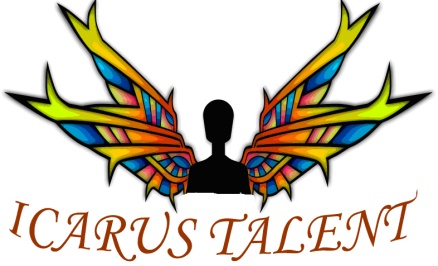  Whenuapai Ph after hours: (09) 3726714Cell: (027) 2673234Email: icarustalentltd@gmail.comWebsite: http://icarustalent.com……………………………………Signature of Applicant……………………………………Signature of Agent’s representative……………………………………Signature of Parent/Guardian (If applicable)……………………………………Date